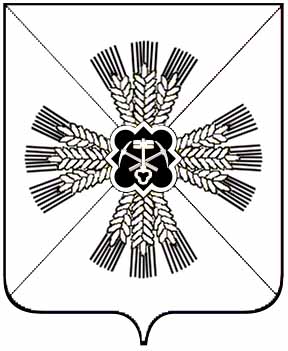                                         КЕМЕРОВСКАЯ ОБЛАСТЬ        ПРОМЫШЛЕННОВСКИЙ МУНИЦИПАЛЬНЫЙ РАЙОН                                          АДМИНИСТРАЦИЯ ТАРАСОВСКОГО СЕЛЬСКОГО ПОСЕЛЕНИЯ                      ПОСТАНОВЛЕНИЕ                                                        от 20 ноября 2014г. №65с.Тарасово              О создании добровольной пожарной команды         В соответствии с Федеральным законом № 69 –ФЗ 21.12 от 1994 г. « О пожарной безопасности» и ФЗ от 22.08.2004 г. № 230 –ФЗ « О внесении изменений в отдельные законодательные акты Российской Федерации в связи с совершенствованием разграничения полномочий»,  «Методическими рекомендациями по созданию органами местного самоуправления поселений и городских округов условий для организации добровольной пожарной охраны», Правилами пожарной безопасности ППБ- 01-03 от 30 июня 2003. ФЗ № 123 от 22.07.2008 г. « Технический регламент о пожарной безопасности», Концепции противопожарной защищенности населенных пунктов Кемеровской области в период 2009-2012 годов, одобренной Распоряжением Коллегии АКО от 01.06.09 г. № 518 –р:1. Создать добровольную пожарную команду на территории Тарасовского сельского поселения из 10 человек2. Утвердить: - технику – 2 единицы, УАЗ , МТЗ-82 « Водолей»- обязанности  членов ДПК- положение о ДПК- адреса и телефоны членов ДПК3. Начальнику ДПК: - обеспечить сбор и выезд ДПК на место пожара- выезд осуществлять только на территории своего сельского поселения-  в своей деятельности руководствоваться положением о порядке деятельности ДПК и выше перечисленными документами.4. С приказом ознакомить лиц в части их касающейся: - члены ДПКНачальник ДПК – В.Г. ЛангВодители ДПК – Игнатьев А.И, Кольмиллер О.Э, Зайцев А.Г.Бойцы ДПК –Кутькин А.Г, Игнатьев В.И, Игнатьев В.И,                         Макаров А.В,Коломак А.НГлава Тарасовского сельского поселения                                              В.Е. Серебров